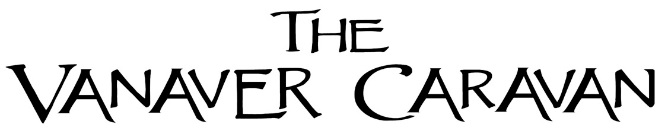 SummerDance on Tour / CaravanKids Summer WorkshopMEDICAL INFORMATIONThis form is mandatory for all Summer ProgramsStudent’s Name:					    Parent/Guardian:			Address:						    City/State/Zip:			   Telephone: Home			     Work			      Cell	    		E-Mail:							Parent/Guardian 2:									Address:						    City/State/Zip:			   Telephone: Home			     Work			      Cell	    		E-Mail:							Best contact information for emergency:If neither parent/guardian is available in an emergency, please contact:Name(s): 												Address:						    City/State/Zip:		  Telephone: Home			     Work			      Cell	    		InsuranceIs the participant covered by family medical/hospital insurance?  □ Yes    □ NoPlan/Carrier:									Group Number:					  ID#:				Preferred Hospital:  □ Vassar Brothers (Poughkeepsie    □ Health Alliance (Kingston)Health HistoryAllergies:										Reaction & Management:								Medical Conditions:									Current Medications & Dosage:							I give permission for my child, 			 to self-administer ______________for 										Signature of Parent/Guardian:				 Print Name:		Instructions for medications administered by staff:					Physical Restrictions:								Additional Information:								The person herein described has permission to engage in all program activities as noted.  I hereby give permission to the program staff to administer prescribed medications, and seek emergency medical treatments including ordering x-rays or routine tests.  I agree to the release of any records necessary for treatment, referral, billing, or insurance purposes.  I give the camp director or his/her designee the authority to obtain the necessary medical treatment for my child in case I, another parent/guardian, or an emergency contact, cannot be reached prior to the necessary treatment.  I give permission to the program to arrange the necessary transportation for my child.  In the event that I cannot be reached in an emergency, I hereby give permission to the physician selected by the program to secure and administer treatment, including hospitalization, for the person named above.Signature of Parent/Guardian:								Print Name:						 Date:				Please complete and return to:The Vanaver Caravan, 10 Main St., Suite 322, New Paltz, NY 12561(845) 256-9300, vcoffice@vanavercaravan.orgvanavercaravan.org